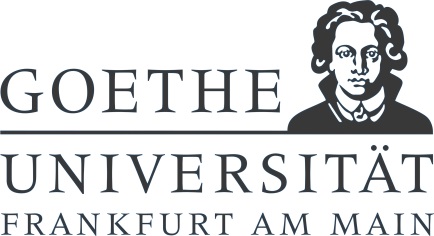 An den Promotionsausschuss Dr. phil.des Fachbereichs Geowissenschaften/GeographieAntragauf Annahme als  gemäß § 4 der Promotionsordnung vom 26. Juni 2001 im Promotionsfach Geographie  Didaktik der Geographie am Fachbereich Geowissenschaften/GeographieName, Vorname:	     Anschrift:		     E-Mail:			     Zahl der Hochschulsemester:	  Zahl der Fachsemester:	  , davon an der Universität Frankfurt:	  StudienabschlussUniversität, Fach: 	     Datum:		     Note:			     Vorläufiger Arbeitstitel der Dissertation:	„     “Betreuer/Betreuerin der Dissertation im Fachbereich:	     Ich erkläre hiermit, dass ich mich bisher keiner Doktorprüfung im o.g. Promotionsfach unterzogen habe.Frankfurt am Main, den     																			_________________________________________								UnterschriftAnlage (durch Antragsteller/Antragstellerin):	Abschlusszeugnis gemäß § 3 (1) der Promotionsordnung						Expose zum Dissertationsvorhaben__________________________________________________________________________                  ____________Einverständniserklärung des Betreuers (gem. § 4 (3) der Promotionsordnung):Frankfurt am Main, den ____________								_________________________________________								(Unterschrift Betreuer/Betreuerin)Annahme als  durch  am __________________Antwortschreiben an  am ____________________									_____________________